You’re invited to make a difference… as a full-time, Manager, Member Services Team, in our Aylmer Branch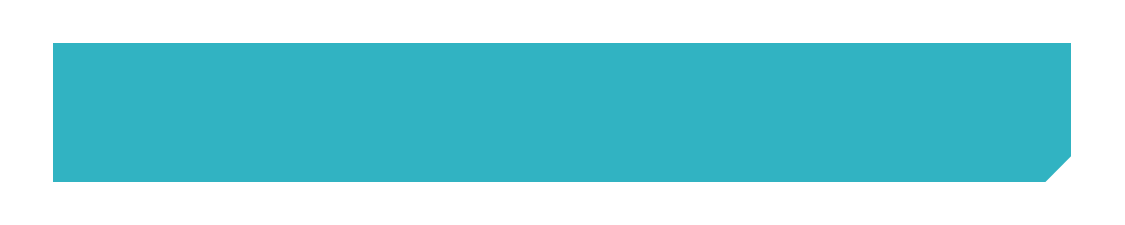 You will provide leadership and support to the front line team of Member Service Representatives to deliver the Kindred experience that our membership expects. Specifically this means: supporting staff engagement, development and performance; coordinating in-branch training; scheduling; allocation of work; team building and communication; goal setting and supporting performance.  You will provide ongoing support to resolve member concerns or unusual/complex situations escalated from MSR team, and undertake operational activities such as branch reporting and cash audits.  What to bringAs a Kindred leader your first priority will be to enable and inspire your staff to give their best contribution. You have the desire to build deep relationships of trust to leverage and grow the talent of your staff, the passion to get involved and get staff involved and you will lead with compassion, integrity and stewardship, placing importance on inspiring and building community and connection. Plus, you bring your qualifications and experience:College or university graduate4-5 years of financial services experience,Strong relationship building, coaching, communication and interpersonal skillsPrevious supervisory experience an assetProven independent problem resolution and analytical skillsActive commitment to Kindred’s shared  values and purpose Why KindredYou will be part of a collaborative workplace where you’ll be asked to participate in the business and share your voice. You’ll be expected to continually grow your skills and abilities and to share your expertise and experience with colleagues. You’ll also be supported in volunteering your talents for community and other programs that are important to you.We believe that your life is bigger than any job, so we’ll work together to achieve work-life quality and to care for the overall wellness of the whole you. And of course, your rewards package includes competitive total compensation plus an array of financial products and services at preferred rates for staff. By choosing Kindred, you’ll be joining an engaged workforce: we’re an AON Best Employer, a provider of a Living Wage, and we’re using business as a force for good™ as a B Corp. RSVPReady to choose Kindred? Send your resume and cover letter, explaining why you want to work for Kindred, to careers@kindredcu.com by December 14, 2017. We look forward to connecting with you.Kindred Credit Union, 1265 Strasburg Road, Kitchener, ON N2R 1S6Visit www.kindredcu.com to see how we make a difference together.